                                                                                                                                 ПРОЕКТ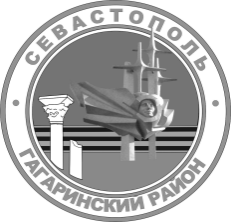 г. севастопольСОВЕТ ГАГАРИНСКОГО МУНИЦИПАЛЬНОГО ОКРУГА IiI СОЗЫВАР Е Ш Е Н И Е_____________ сессияО внесении изменений в решение Совета Гагаринского                     муниципального округа от 14 марта 2017 г. № 38 «Об утверждении Порядка представления, рассмотрения и утверждения годового отчета об исполнении бюджета внутригородского муниципального образования города Севастополя Гагаринский муниципальный округ»В соответствии с Федеральным законом от 06 октября 2003 г.               № 131-ФЗ «Об общих принципах организации местного самоуправления в Российской Федерации», Законом города Севастополя от   30 декабря 2014 г.                    № 102-ЗС «О местном самоуправлении в  городе Севастополе», Уставом внутригородского муниципального образования города Севастополя Гагаринский муниципальный округ, принятым решением Совета Гагаринского муниципального округа от 01 апреля 2015 г. № 17 «О принятии Устава внутригородского муниципального образования города Севастополя Гагаринский муниципальный округ», решением Совета Гагаринского муниципального округа от 23 ноября 2018 г. № 132 «Об утверждении Положения о бюджетном процессе во внутригородском муниципальном образовании города Севастополя Гагаринский муниципальный округ в новой редакции», Совет Гагаринского муниципального округаР Е Ш И Л:1. Внести в решение Совета Гагаринского муниципального округа                                  от 14 марта 2017 г. № 38 «Об утверждении Порядка представления, рассмотрения и утверждения годового отчета об исполнении бюджета внутригородского муниципального образования города Севастополя Гагаринский муниципальный округ» следующие изменения:1.1. В преамбуле решения слова «утвержденным решением Совета Гагаринского муниципального округа от 08 июля 2015 г. № 23 «Об утверждении Положения о бюджетном процессе во внутригородском муниципальном образовании города Севастополя Гагаринский муниципальный округ» заменить на слова «утвержденным решением Совета Гагаринского муниципального округа от 23 ноября 2018 г. № 132 «Об утверждении Положения о бюджетном процессе во внутригородском муниципальном образовании города Севастополя Гагаринский муниципальный округ в новой редакции».1.2. В разделе 1 пункта 1.1. приложения к решению слова «утвержденным решением Совета Гагаринского муниципального округа от 08 июля 2015 г. № 23 «Об утверждении Положения о бюджетном процессе во внутригородском муниципальном образовании города Севастополя Гагаринский муниципальный округ» заменить на слова «утвержденным решением Совета Гагаринского муниципального округа от 23 ноября 2018 г. № 132 «Об утверждении Положения о бюджетном процессе во внутригородском муниципальном образовании города Севастополя Гагаринский муниципальный округ в новой редакции».2. Настоящее решение вступает в силу со дня его официального обнародования.3. Контроль исполнения настоящего решения оставляю за собой.Заместитель председателя СоветаГагаринского муниципального округа                                    Е.В. Яковлева    «  » __________ 2021 г.№ г. СЕВАСТОПОЛЬ